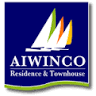 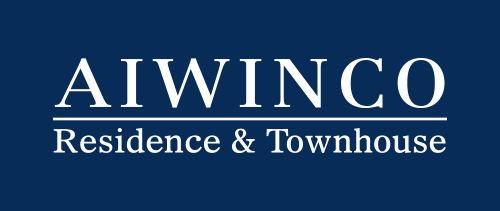 CARTA PODERConfiere por el presente acto poder para que lo represente en la Asamblea de Copropietarios del condominio a desarrollarse el sábado 15 de julio corriente a:El poderdanteEl poderdanteEl poderdanterazón socialrazón socialrutRepresentado porRepresentado porRepresentado pornombre completonombre completorutPropietario de la unidadPropietario de la unidadPropietario de la unidaddel condominio AIWINCOdel condominio AIWINCOnombre completo del apoderadoRutfirma del poderdantefecha